                                                                                            Проект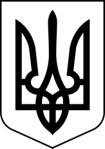                                                  УКРАЇНАСТОРОЖИНЕЦЬКА  МІСЬКА РАДАСТОРОЖИНЕЦЬКОГО РАЙОНУЧЕРНІВЕЦЬКОЇ ОБЛАСТІ ХХІV сесія VII скликанняРІШЕННЯ №        -24/201822 листопада 2018 року                                                               м. СторожинецьПро   затвердження    регіональноїПрограми  збереження і зміцненняздоров’я     дітей   «Здорові     діти – здорова    нація»   на  2018-2020 рр.у закладах освіти Сторожинецькоїміської радиВідповідно до Закону України «Про місцеве самоврядування в Україні», 	міська рада вирішила:	1.  Затвердити  регіональну Програму збереження і зміцнення здоров’я дітей «Здорові діти – здорова нація» на 2018-2020 рр. у закладах освіти Сторожинецької міської ради  (далі - Програма), що додається.          2. Фінансовому відділу міської ради при внесенні змін до міського бюджету на 2018 та наступні роки, включно до 2020 року, передбачати фінансування витрат, пов’язаних з виконанням Програми.Сума фінансування на відповідний бюджетний період визначається рішенням сесії міської ради, виходячи із наявних бюджетних можливостей.4.  Голові громадської організації «Лікарське Товариство Буковини «Взаємопоміч» Казимирчуку О.М., що є відповідальним за виконання Програми,  щорічно до 1 березня  інформувати сесію Сторожинецької міської ради про хід виконання Програми.          5. Контроль за виконанням рішення покласти на першого заступника міського голови  Брижака П.М. та постійну комісію з питань  охорони здоров’я, соціального захисту населення, молодіжної політики (О.Войцеховський).  Сторожинецький міський голова                                  Карлійчук М.М.	Виконавець:Перший заступник міського голови                                             П.М.БрижакПогоджено:Секретар міської ради                                                                     І.Г.МатейчукНачальник юридичного відділу                                                    А.В.СирбуНачальник відділу організаційноїта кадрової роботи                                                                          А.Г.ПобіжанГолова постійної комісії міської радиз питань фінансів, соціально-економічного  розвитку, планування, бюджету                                                С.Л. Войцицький Голова постійної комісії міської ради з питань охорони здоров’я, соціального захисту населення, молодіжної політики                             О.Ф.Войцеховський                                                    ЗатвердженоРішенням ХХІV сесії VІІ скликання                                                   Сторожинецької міської ради                                                   №________  від 22 листопада 2018р.Програма Збереження та зміцнення здоров’я дітей«Здорові діти – здорова нація» на 2018 -2020 рр.м. Сторожинець2018 р.1Зміст Розділ 1. Паспорт  Програми                                                  2Розділ 2. Загальні положення та актуальність затвердженої Програми                                                           3Розділ 3. Мета Програми                                                         4        Розділ 4. Завдання по   збереженню здоров’я дітей            4Розділ 5 . Механізм реалізації Програми                               6Розділ 6. Джерела та обсяги фінансування Програми        9Розділ 7. Очікувані результати                                               102Розділ 1. Паспорт Програми «Здорові діти – здорова нація» на 2018 -2020 рр.3Розділ 2. Загальні положення та актуальність затвердженої ПрограмиСучасний етап розвитку України, в т.ч. м.Сторожинець, пов'язаний з підвищенням навантаження на здоров’я і психіку дітей, особливо в теперішній післяреволюційний час, глибокої суспільно-економічної кризи, воєнних дій на сході України та глобальної трансформації нашого суспільства. Їх психосоматичний стан буде піддаватися серйозним випробуванням і це неминуче призведе до зростання психічно-неврологічних  та інших важких  захворювань, розладів поведінки, особливо у дітей. Для збереження країни, її розвитку та побудови сучасної держави необхідне створення нової системи освіти і зміцнення здоров’я дітей на основі превентивної, профілактичної медицини, збереження духовного, психічного і фізичного здоров’я дітей, розвиток їх інтелектуальних здібностей з використанням передових сучасних технологій. Існуюча система освіти та охорони здоров’я не в повному обсязі забезпечує гармонійний розвиток особистості в сучасних умовах. Одним зі слабких елементів сучасного дошкільного та шкільного рівня освіти є відсутність системи по збереженню і зміцненню здоров’я дітей, психоемоційної корекції розвитку дітей та їх   соціальної  адаптації. Ця робота  повинна проводитися безпосередньо в навчальних закладах освіти, на базі «Дитячих центрів здоров’я», «Кабінетів здоров’я» із застосуванням сучасних  технологій скринінгу і спостереження та профілактичних корекцій стану організму зростаючої дитини. Для реалізації цього завдання в навчальних установах освіти повинна бути створена для дітей система первинної превентивної профілактичної медицини: організації збалансованого екологічного і енергоінформаційного чистого харчування і питного режиму; профілактичного захисту дитини від шкідливого зовнішнього впливу  фізіологічними хвилями низької інтенсивності; систему  емоційно-мотивованого духовного, інтелектуального і фізичного розвитку дитини; збереження і зміцнення здоров’я дітей методами сучасної профілактичної медицини. 4Створення нової ідеології розвитку, збереження і зміцнення здоров’я дітей дозволить реалізувати нові можливості для безконфліктного розвитку сучасної української держави.Актуальністьбільше  25% дітей мають відхилення в розвитку і різного ступеня вираженості захворювань;- більшість дітей старших класів мають проблеми зі здоров'ям і психо-емоціоанальним станом;- невпинно зростають захворювання бронхо-легеневі,  системи кровообігу, нервової системи, інфекційно-алергічні, шлунково-кишкові, ендокринні;- значна кількість дітей має суттєві порушення опорно-рухового апарату;- збільшуються показники важких захворювань серед дітей.2.   Причини:- Висока психо-емоційне навантаження на дітей в умовах економічної кризи і розвитку інформаційних технологій.- Стану агресії в суспільстві, війни на сході  і значних екологічних проблем.- Вживання психотропних препаратів, масового прийому шкідливих, штучних продуктів харчування, солодких газованих напоїв,  неякісної питної води, геномодифікованих продуктів.- Високий рівень електромагнітного смогу.- Відсутність системного підходу до збереження здоров'я дітей.Розділ 3. Мета Програми.Мета Програми полягає у створенні сучасної комплексної системи превентивних та профілактичних заходів прогнозування, попередження та раннього профілактично-оздоровчого впливу для збереження та зміцнення здоров’я дітей.Розділ 4. Завдання по  збереженню здоров'я дітейРозробка  рекомендованих стандартів, методичних рекомендацій, рекомендацій по техніко-економічному обґрунтуванню виконання Програми і умов її фінансування.5Організація системи скринінгу і моніторингу духовного, інтелектуального, фізичного розвитку і медико-екологічного стану здоров'я дітей на основі електронного «Паспорта здоров'я».Створення в освітніх установах системи духовного, інтелектуального і фізичного розвитку, а також ранньої діагностики, оздоровлення та профілактики захворювань, особливо психо-неврологічних порушень і розладів поведінки на базі «Кабінетів здоров’я».Організацію прийому дітей проводить лікар-педіатр з відповідним сертифікатом до даних медичних технологій. Медична сестра, яка пройшла навчання методикам та отримала відповідний сертифікат, допускається до роботи з апаратами.Рекомендації по створенню навчально-оздоровчих центрів збереження здоров'я дітей "ЗДОРОВІ ДІТИ – ЗДОРОВА НАЦІЯ»Організація системи генетично та екологічно чистого харчування і питного режиму на основі природних мінеральних структурованих напоїв.Організація «Дитячих центрів здоров'я», «Кабінетів здоров’я» в   установах освіти і зонах компактного їх проживання наблизить систему збереження здоров'я дітей безпосередньо до дитини і забезпечить мінімальні витрати батьків і держави на збереження здоров'я дітей.«Кабінети здоров’я»  - це первинна превентивно-профілактична ланка для запобігання захворювань взагалі та зміцнення здоров’я всіх дітей.Вони створюються на вільних площах, які є в навчальних закладах і в медпунктах шкіл та дитсадків.Створення системи реабілітації та профілактики здоров'я дітей, а також психо-неврологічних порушень і розладів поведінки дозволить значно знизити рівень соціальної напруженості, наркоманії та дитячої злочинності.Зниження рівня дитячої захворюваності забезпечить високий рівень здоров'я дорослого населення .6Розділ 5. Механізми реалізації Програми. «Паспорт здоров’я»«Паспорт здоров’я» - програмне забезпечення  автоматизованої оцінки функціонального стану організму дітей і організації профілактично-оздоровчих заходів на основі:      - Комплексної  ранньої  діагностики функціональних систем організму.      -  Автоматизований експрес-скринінг.      - Вимірювання дихальної функції легень.      - Експрес-аналізи крові.      - Експертної оцінки скарг, аналізів і результатів додаткових досліджень.-  Вимірювання артеріального тиску, вимірювання кардіоінтервалів, вимірювання температури тіла.      - Автоматизованого управління проведення профілактики, оздоровлення і реабілітації. Отримана інформація зберігається на індивідуальних зовнішніх носіях (смарт-карти) і вноситься в базу даних комп'ютера з можливістю доступу до неї тільки лікаря-педіатра та батьків дитини. Система повністю захищена від зовнішнього втручання з індивідуальним ключем і індивідуальним паролем.«Паспорт здоров’я»Функції програмного забезпечення:Автоматизований контроль стану здоров'я.Автоматизований облік результатів огляду та визначення оздоровчих і профілактичних заходів.Облік фінансових операцій по організації контролю стану здоров'я та оздоровлення дітей.Автоматичне архівування даних всіх оглядів і записів щодня.Запис інформації про огляд одночасно ведеться на індивідуальні смарт-карті  і зберігається в основну базу даних на сервері в центрі здоров'я, що виключає можливість підробки або видалення даних огляду.У  програмі передбачено виконання синхронізації і обміну інформацією через мережу Internet або по локальній мережі.7Смарт-картаСмарт-карти мають можливість зберігати інформацію, управляти зовнішніми пристроями, забезпечувати конфіденційність, - неможливість прочитання інформації стороннім.Смарт-карти представляють собою пластикові карти з вбудованою мікросхемою, що містить мікропроцесор з операційною системою. Контролюючий пристрій зберігання інформації.Призначення смарт-картІдентифікація користувачів, зберігання інформації, управління зовнішніми пристроямиНа смарт-карті зберігається наступна інформація:ПІБ і номер картки та інші персональні даніДані десяти останніх оглядів, в них фіксуються:  Анамнез  Артеріальний тиск, пульс  Температура  Параметри дихання  Результати функціональної діагностики Результати експрес-тестів  Додаткові дослідження та аналізи.  Автоматизований експрес-скринінг.  Експертне заключення     10. Рекомендовані заходи щодо збереження  та зміцнення                    здоров'я дітей.«Паспорт здоров’я»АдмініструванняНа смарт-картці містяться особисті дані та інформація про останні 10 оглядів і оздоровчих заходів.У базі даних зберігаються дані всіх оглядів.При огляді вимірюється тиск, пульс і при необхідності температура та спірографічні тести.8 Дані з датчиків автоматично заносяться в програму.За результатами огляду пацієнт може бути допущений або не допущений до навчання, можливо виконати призначення профілактичних заходів. В дальнішому діти при необхідності направляються в дитячі лікувальні заклади для лабораторного обстеження та можливого лікувального процесу.Медичні апаратні технології, запропоновані у Програмі мають відповідні сертифікати, ліцензії МОЗ України та дозволені до примінення у лікувально-профілактичних установах і медичних кабінетах навчальних закладів. Державна санепідслужба України надала їм позитивні висновки.Загальна система профілактики та оздоровлення: програмно-апаратний комплекс «Паспорт здоров’я»;кімната «Здоров'я»;духовне виховання, духовні практики; сучасна система фізичного профілактичного оздоровленнясинглетно-киснева терапія;аромотерапія, світлокольоротерапія; моніторинг та сприяння здорового харчування насиченого мікроелементами; організація  молокоматів.фітомінеральні настої;профілактика захворювань на основі природних мінеральних структурованих настоїв.Сприяння  системі вакцинації та імунопрофілактики.Індивідуальна система профілактики та оздоровленнядуховні практики – індивідуальні;низько- інтенсивна резонансно-частотна терапія;інформаційно-хвильова терапія;магніто-лазерне фотолікування;синглетно-киснева терапія– індивідуальна;фітотерапія – індивідуальна. Загальна та індивідуальна система профілактики та оздоровлення відбувається тільки за інформованої згоди батьків дітей.9Розділ 6. Джерела та обсяги фінансування ПрограмиДжерелами фінансування Програми є міський бюджет та інші джерела, які не заборонені чинним законодавством України.(2 місяці)1. Придбання медичного та технічного обладнання , профілактичнихнапоїв та інгредієнтів.   «Центр здоров'я»: Медична апаратура -  1 160 000 грн.  «Кабінети здоров'я»:Медична апаратура -  825 000 грн.       2. Природні мінеральні напої –300 600 грн.3. Організаційна та практична робота медперсоналу – 210 000 грн.4. Ємності для води – 45 000 грн.Всього – 2  540 600 грн. рік1. Придбання медичного та технічного обладнання , профілактичнихнапоїв та інгредієнтів.  «Кабінети здоров'я»:Медична апаратура -  530 000 грн.2. Природні мінеральні напої – 1 584 000 грн.                    3. Організаційна та практична робота медперсоналу – 550 000 грн.Всього – 2 664  000 грн. рік1. Придбання медичного та технічного обладнання , профілактичнихнапоїв та інгредієнтів.  «Кабінети здоров'я»:Медична апаратура -  735 000 грн.2. Природні мінеральні напої – 1 584 000 грн.                    3. Організаційна та практична робота медперсоналу – 550 000 грн.Всього – 2 869 000 грн. Всього на  2018-2020 рр. – 8  073 600  грн.10Розділ 7. Очікувані результатиВперше діти Сторожинецької ОТГ отримають сучасну комплексну систему первинної  превентивної профілактичної медицини для збереження і зміцнення власного здоров'я.Системні заходи по виявленню і запобіганню захворювань серед дітей призведуть до значної економії батьківських фінансів. «Центр здоров'я»,  «Кабінети здоров'я»,  «Паспорт здоров'я» забезпечать динамічний контроль основних показників здоров'я та залучать батьків і дітей до піклування за стан свого здоров'я.Профілактичні заходи системного характеру знижуть рівень захворюваності дітей на 70-80%, різко знижуться показники захворювань в епідеміологічний сезон.Буде забезпечено моніторинг оптимального розвитку фізичного, психічного, духовного здоров'я дітей.Впровадження системи експрес-скринінгу, моніторингу та системи превентиних профілактичних заходів за станом психосоматичного здоров'я дітей знижуть показники найбільш поширених захворювань на 30-40% .Отримані масові якісні показники здоров'я та зростаюча кількість здорових дітей в Сторожинецькій ОТГ   нададуть потужний приклад для інших областей України. Секретар Сторожинецької міської ради                                                                             І.Г.МатейчукНазва ПрограмиПідстава для розробки ПрограмиГоловний розробник ПрограмиСпіврозробник ПрограмиВідповідальні за виконання ПрограмиМета ПрограмиУчасники ПрограмиТермін реалізації ПрограмиОсновні джерела фінансування заходів ПрограмиСистема організації контролю за виконанням ПрограмиПрограма «Здорові діти – здорова нація» на 2018 -2020 рр.Закони України «Про місцеве самоврядування в Україні», «Про освіту»,  «Про загальну середню освіту», «Про соціальну роботу з дітьми та молоддю», постанови Уряду України Голова ГО Лікарське Товариство Буковини «Взаємопоміч»Казимирчук О.М.Сторожинецька міська радаСторожинецька міська рада.Голова ГО Лікарське Товариство Буковини «Взаємопоміч»ФОП  Казимирчук О.М.Створення сучасної комплексної системи превентивних та профілактичних заходів прогнозування, попередження та раннього профілактично-оздоровчого впливу для збереження та зміцнення здоров’я дітейСторожинецька міська рада2018 -2020 рокиМіський бюджет, інші джерелаКонтроль за виконанням Програми здійснює: постійна комісія Сторожинецької міської радиз питань охорони здоров’я, соціального захисту населення, молодіжної політики